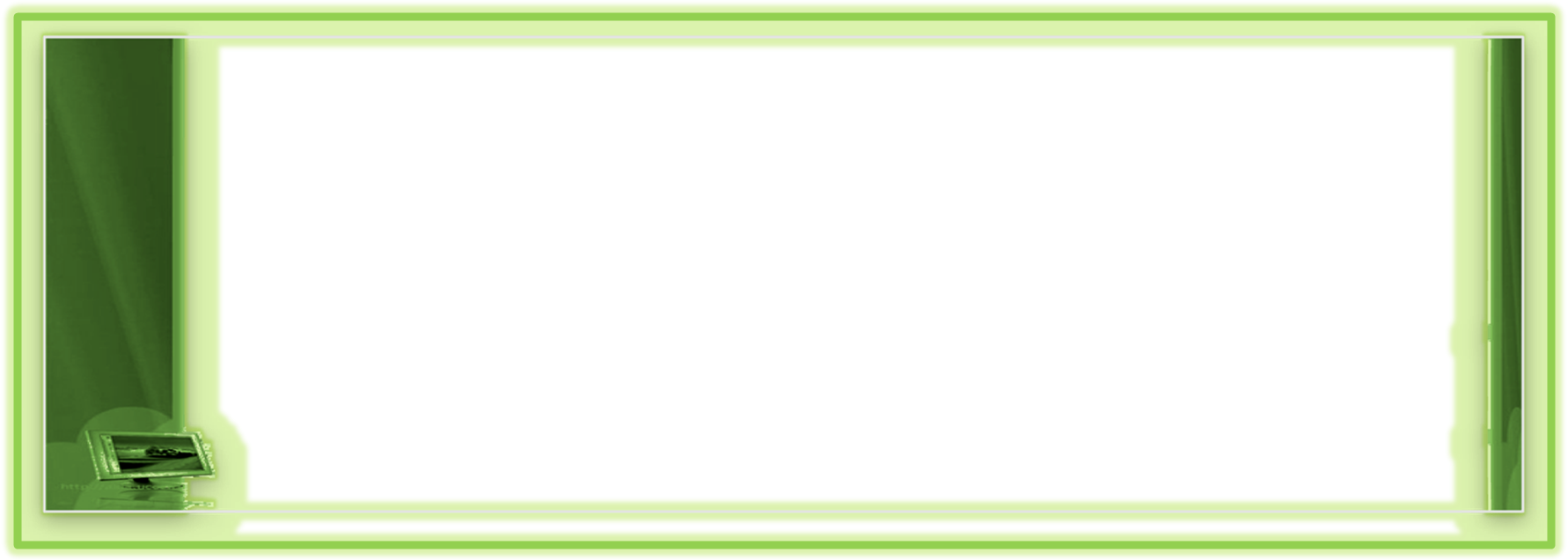 Центральна районна бібліотека  ВРЦБС           Виноградівської районної радиМетодико-бібліографічний та інформаційний відділ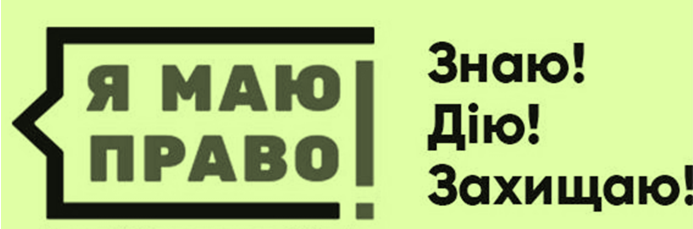 (методичні рекомендації в рамках правопросвітницького проекту "Я МАЮ ПРАВО!")Виноградів – 2018УДК  (34.072)Я- 11      Я маю право! Знаю! Дію! Захищаю!: Методичні рекомендації в рамках право просвітницького проекту «Я маю право» / Виноградівська ЦРБ / уклад. Марушка М.В. – Виноградів, 2018. – 30 с. Дані видання підготовлене на допомогу бібліотечним фахівцям для організації та проведенні інформаційно-просвітницьких заходів в рамках правопросвітницього проекту «Я маю право» Зауваження та побажання просимо надсилати на адресу: м. Виноградів, вул. Борканюка, 1, центральна районна бібліотека, 90300   тел. (243)-2-10-93Відповідальний за випуск: Вашкеба К. Г.  - директор Виноградівської ЦБС.Укладач  та  комп’ютерна верстка: Марушка М.В. – зав. методико-бібліографічним та інформаційним відділомПро проект «Я МАЮ ПРАВО!»З метою підвищення правової свідомості українців та інформування громадян щодо механізмів захисту їхніх прав у повсякденному житті у правовий спосіб стартував загальнонаціональний правопросвітницький проект Міністерства юстиції України «Я МАЮ ПРАВО!».Президент Петро Порошенко підписав Указ №361/2017 «Про оголошення в Україні 2018 року Роком реалізації правопросвітницького проекту «Я маю право!». Указ сприятиме формуванню правової культури та свідомості у суспільстві, підвищенню рівня знань громадян щодо механізмів захисту своїх прав.Відповідну ініціативу Глави держави, Уряду щодо посилення захисту прав і свобод громадян та покращення надання безоплатної правової допомоги було розглянуто на засіданні Національної ради реформ.Старт проекту відбувся 7 червня 2017 року. Проект презентовано Павлом Петренком та директором Програми Агентства США з міжнародного розвитку (USAID) «Нове правосуддя» Уейдом Уорреном в Кабінеті Міністрів України.Проект впроваджується відповідно до розпорядження Кабінету Міністрів України від 13 вересня 2017 року № 638-р «Про реалізацію правопросвітницького проекту «Я маю право!» у 2017-2019 роках» та наказу Міністерства юстиції України від 16 серпня 2017 року №2611/5 «Про реалізацію проекту «Я маю право!». http://pravo.minjust.gov.ua/Мета проекту: формувати в суспільстві правову культуру й свідомість; сприяти підвищенню рівня знань та поінформованості громадян щодо реалізації й захисту прав, гарантованих Конституцією і законами України у різних сферах життя;Девіз проекту: «ЗНАЮ! ДІЮ! ЗАХИЩАЮ!» Напрямки проекту «Я МАЮ ПРАВО!»: 1. #Маски Шоу Стоп: захист прав підприємців - прийняття Закону щодо запобігання тиску правоохоронних органів на бізнес2. #ЧужихДітейНеБуває: захист прав дітей - прийняття Закону щодо посилення відповідальності за жорстку несплату аліментів3. #АгроРейдериСтоп: захист прав аграріїв - створення антирейдерських аграрних штабів по всій Україні4. #ХабарЗаНавчанняСтоп: захист прав студентів - боротьба з корупцією у вищих навчальних закладах.Тривалість проекту: 3 роки (2017–2019 рр.).Охоплення проекту: всі міста України, включаючи віддалені селища, у тому числі ті, де функціонують центри та бюро системи надання безоплатної правової допомоги.Уряд має забезпечити інформування громадян про гарантовані їм Конституцією та Законами права у відповідних сферах через засоби масової інформації, шляхом запровадження телефонних «гарячих ліній», організації зустрічей з громадянами за місцем проживання, виготовлення інформаційних матеріалів.Крім того, мають здійснюватися комунікаційні заходи з метою запровадження реалізації цього проекту.Уряд США через Агентство США з міжнародного розвитку (USAID) вітає запуск в Україні правопросвітницького проекту «Я МАЮ ПРАВО!», про старт якого було оголошено на початку червня, та готовий і надалі підтримувати ініціативи України у сфері зміцнення сектору правосуддя.  Основні завдання бібліотек у реалізації проекту «Я маю право»Проводити заходи щодо роз’яснення для населення, зокрема для жителів сільської місцевості, актуальних соціально значимих законодавчих змін, які стосуються прав громадян, гарантованих Конституцією України та законами у різних сферах життя, Забезпечити розроблення та розповсюдження серед населення, підприємств, установ, організацій, навчальних закладів інформаційних друкованих та електронних матеріалів (зокрема буклетів, бюлетенів, брошур) на правову тематику;Організувати проведення конкурсів, змагань, ігор та інших заходів, спрямованих на підвищення рівня знань людей різних вікових груп щодо гарантованих їм Конституцією та законами України прав у різних сферах суспільного життя;Проводити опитування  та робити аналіз громадської думки щодо актуальних соціально значимих правових питань;Організувати висвітлення заходів з реалізації проекту «Я маю право!» в засобах масової інформації, соціальних мережах та на офіційних веб-сайтах.        Всю право просвітницьку роботу проводити спільно з Виноградівським бюро безоплатної правової допомоги Хустського центру безоплатної правової допомоги (тел. (03143) 2-64-56), правоохоронних органів, практикуючих адвокатів, юристів, пенітенціарної служби, відділу у справах сім’ї, молоді та спорту, педагогами цивільно-правових дисциплін, громадськими організаціями.           В рамках реалізації  право просвітницького проекту радимо організувати у бібліотеках  постійно- діючі  розгорнуті  книжково-ілюстративні виставки: «Через правову освіту - до правової держави», «Права держави та захист громадян», «Права людини – гарантія розвитку людства» , «Корупція – корозія влади», «Знати свої права щоб вміти їх захищати», «Корупція – соціальна проблема сучасності», «Студентське життя – старт на шляху до успіху» ,  «Сирітська сльоза не капає дарма», «Нуль Корупції — 100 % Розвитку»,  «Живи по закону, знай свої права», «Право – математика свободи», «Права дитини в законодавстві», «Молодіжний рух і право», «Агробізнес сьогодні у тренді», «Бізнес - СТАРТ», бліц -виставки: «Знайомтесь: Новий закон», «Будьмо не байдужими до чужого горя» (до Міжнародного дня усиновлення), «Європейська освіта для нової України», «Права людини: європейські стандарти»  інформаційні куточки: «Корупція. Твоє «ні» має значення»,«Досьє успішного фермера», «У вирі правової інформації», «Знати, щоб не оступитися», «Майстерня аграрія», «Жити за законами держави» «Кожному користувачеві – споживчі знання», «Європейська освіта та міжнародна кар'єра – українському студенту»;Провести презентацію  проекту «Я маю право!».  Розміщеного на сайті Міністерства юстиції  http://pravo.minjust.gov.ua/;  Створити папки накопичувальної інформації «Запитуйте – відповідаємо», «Домашній адвокат», «Юрист консультує, роз’яснює, радить», «Закони для всіх і кожного»;Засідання за «круглим» столом: «Корупція: суть, причини, наслідки», «Як українські підприємці підкорюють Європу. Історії успіху»;Вечір запитань та відповідей «Я – людина, і це мене до чого зобов’язує?»,  «Творча задоволеність чи власний бізнес?», «Як створити власний бізнес?»;Уроки громадянського виховання: «Злочин який не розголошують»,  «Діти вулиці – розплата за байдужість», «Виховання правової культури – шлях до правової держави», «Як не стати жертвою злочину», «Розірви ланцюг корупції»;Конкурс плакатів серед корстувачів-дітей: «Розбудовуй нову Україну! Живи чесно!», «Протидій корупції!», «Справедливість починається з малого!», «Ми проти корупції!»;Турніри правознавців: «Знаємо та реалізовуємо свої права», «Ми – кращі знавці права», «Запитання від Феміди»;Громадський суд «Суд  над байдужістю», «Спадкоємці: вороги чи родичі?»;Брейн-ринг: «Громадський шлюб. Законний шлюб: що сильніше?», «Ти – людина, отже маєш права»;Правовий інтелектуальний конкурс: «Правові знання – без шпаргалки»;Вулично-інформаційно просвітницька акція: «Чужих дітей не буває»; «Боротьба з корупцією – справа кожного»;Інформаційно-правове шоу для молоді «Молодь крокує у майбутнє: мораль, право, здоров’я»;Тренінги: «Інтернет на допомогу правовому вихованню населення»,  «Бізнес-ідеї або як почати бізнес з нуля», «Не стань живим товаром» (торгівля людьми),  «Гендерна рівність. Сімейне право», «Підготовка майбутніх аграріїв до умов інноваційної політики», «Закон-путівник по життю»;Інтернет-канікули: Рольові та правові ігри «З героями казок по статтях Конвенції», «Магістри юстиції», гра-подорож «Мандрівка до країн Закону, Права і Моралі», вікторина «Казкова вікторина» (Додаток №1); «Право – суспільство – молодь» слайд-лекція «Його величність – закон», тренінг «Моральні ідеали сучасної молоді», інтернет-хвилинка «Подорож правовими сторінками» день інформації «Молодь і право», «Конституція в твоєму житті»;Правовий диспут «Хто і як захищає права дітей: батьківська влада», «Щастя – реальність чи ілюзія», «Я і мої права», «Права молоді – турбота держави», "Барометр світової корупції"; «За корупцію платить кожен»;Дні правового інформування «Юрист +», «Менше корупції, більше можливостей», «Ідеї для створення приватного бізнесу»; «Розірви ланцюг корупції»;АгроГід: «Фінансові рішення - Метеозахист»;Морально-правові лабіринти: «Нехай панує на землі закон, добро і справедливість», «Стоп хабарництву. Почни  з себе», «Усиновлення – символ милосердя і добра»; Діалог: «Корупція: суть, причини, наслідки; Інформаційні години: «Із берегині   в рабиню» (торгівля людьми), «Батьки: ваші  права і обов`язки», «Нелегка це справа – захищати право» (захист прав людини), «Не від хорошого життя» (діти вулиці), «Зроби свій вибір на користь здоров'я»;Майстер-клас: «Рукоділля як бізнес: перетворюємо хобі в роботу», «Аграрії рекомендують»;Зустрічі  з практинуючими  юристами, представниками бюро безоплатної правової допомоги,  органів внутрішніх справ: «Знаю ,вмію,захищаю», «На захисті власного бізнесу», «Захист прав неповнолітніх», «Ідеали Загальної декларації прав людини і сучасна Україна» «Правоохоронні органи на захист ваших інтересів»;Рекламно-інформаційна продукція: «Поновлення на роботі незаконно звільненого працівника», «Умови призначення і виплати допомоги при народженні дитини», «Стягнення нарахованої, але не виплаченої заробітної плати», «Де можуть працювати підлітки?» «Встановлення факту належності особі правовстановлюючих документів», «Освіта без хабара», «Корупція: новий рівень боротьби»;Правовий колаж: «Право – мистецтво добра і справедливості» «Толерантність   це свобода бути різними», «Вивчаємо мову вулиці», «Абетка правової мудрості», «Шлюб, сім’я, закон» «Молоді про їх права»;Інформаційний брифінг «Як корупція погіршує твоє життя»  (Додаток №2);   Бесіди: «Нове в сімейному законодавстві», «Боротьба з корупцією – справа кожного» «Жінка і суспільство», «Міцна сім’я – міцна держава», «Бізнес в умовах хаосу», «Торгівля людьми у ХХІ столітті»;Правознавчий калейдоскоп: «Як оформити субсидію?», «Як знайти і не втратити роботу?», «Правознавчі аспекти всиновлення дітей»;Відеолекторій «Торгівля людьми – сучасний прояв рабства»;Правові читання «Україна – конституційна держава» та «У синім кольорі була ознака миру, а в жовтому народ плекав велику віру».          Додатки                                                                                 Додаток №1Казкова вікторина1. Як називалася країна, в яку шахраї водили Буратіно?
а) Країна Бовдурів;
б) Країна Телепнів;
в) Країна Дурнів. 2. Мультфільм "Ну постривай!" Чи правомірно діяв Вовк, хапаючи чужі транспортні засоби і кидаючись у погоню за Зайцем?
а) так;
б) ні;
в) у нього не було іншого виходу.
3. Казка Ш.Перро "Попелюшка". Чи є порушення законів у діях принца?
а) ні;
б) так;
в) частково.
4. Казка О. Толстого "Золотий ключик". Які персонажі займалися у казці шахрайством?
а) пудель Артемон і папа Карло;
б) Буратіно і Мальвіна;
в) кіт Базиліо і лисиця Аліса.
5. Чи скоював якесь правопорушення кіт у чоботях?
а) так;
б) ні;
в) залежно від того, під яким кутом зору подивитися.
6 Казка Г.Х. Андерсена "Дюймовочка". Який злочин учинили проти Дюймовочки окремі персонажі цієї казки?
а) шахрайство;
б) вбивство;
г) викрадення;
д) розбій.
7. Який злочин учинив Кощій Безсмертний проти Василиси Прекрасної?
а) канібалізм;
б) шахрайство;
в) викрадення;
г) розбій;
д) хуліганство;
е) вбивство.
8. Чи порушив закон Буратіно своїм небажанням учитися?
а) ні;
б) так;
в) це його особиста справа.
9. Казка "Червона Шапочка". Допоможіть дівчинці та вовку обрати найбільш оптимальний для кожного з них і правомірний варіант.
а) для Червоної Шапочки настає заборона ходити одній по лісу;
б) вовк вивчає Кримінальний Кодекс і діє правомірно;
в) дівчинка засвоює прийоми рукопашного бою та займається легкою атлетикою;
г) вовк стає вегетаріанцем;
е) вовк перетворюється у серійного вбивцю.
10. Казка Г.Х, Андерсена "Снігова Королева". Який злочин учинила Снігова Королева?
а) хуліганство;
б) шахрайство;
в) розбій;
г) викрадення;
д) вбивство.
11. Казка "Колобок". Чи порушували права Колобка дід та баба?
а) ні в якому разі;
б) так, порушували;
в) дорослі завжди праві.
12. Мультфільм "Ну постривай!". Хто із звірів у цьому мультфільмі виконував роль міліціонерів?
а) ведмеді;
б) носороги;
в) слони;
г) гіпопотами;
д) мамонти;
є) черепахи.
13. Хто з тварин у казці "Колобок" учинив найнебезпечніший злочин?
а) вовк;
б) лисиця;
в) ведмідь;
г) слон.
14. Що необхідно казковому персонажу Змію Гориновичу?
а) знати правила дорожнього руху, мати посвідчення водія;
б) кулінарні рецепти;
в) дотримання правил пожежної безпеки, вогнегасник;
г) знати правила польотів і мати посвідчення пілота.
15. Казка "Вовк і семеро козенят". Який злочин учинив вовк?
а) хуліганство;
б) шахрайство;
в) викрадення;
г) вбивство з канібалізмом.Додаток №2Інформаційний брифінг «Як корупція погіршує твоє життя»  приуроченого  Міжнародному дню боротьби з корупцієюОформлення: персональний комп’ютер; комп’ютерні файли (аудіо, фото, презентації, відео, посилання на інтернет-ресурси тощо); проектор та екран або великий телевізор, цитати про корупцію «Корупція – стосується кожного, бо у кожного вона забирає багатше, здоровіше, цікавіше життя, і можливість самореалізуватися у цій країні» На слайді можна вивести і продублювати словами:«Що саме? Якісну освіту, медицину, хороші дороги, красиві та безпечні міста та села, якісні адміністративні послуги в державних установах, хорошу гідну зарплату – все це краде корупція.Бібліотекар Доброго дня шановні гості.Міжнародний день боротьби з корупцією відзначається щороку 9 грудня, починаючи з 2004 року. У цей день в 2003 році в Мексиці була відкрита для підписання Конвенція ООН проти корупції.Метою встановлення цього Міжнародного дня, як зазначено в резолюції Генеральної Асамблеї ООН, було поглиблення розуміння проблеми корупції та ролі Конвенції в запобіганні корупції й боротьбі з нею. У деяких країнах у цей день проходять мітинги, семінари та лекції на тему корупції.Ви, мабуть, знаєте із засобів масової інформації – телебачення, радіо, соціальних мереж, - що в нашій країні триває антикорупційна реформа. Що таке корупція, які її види і як вона заважає суспільствам і країнам розвиватися - про це ми поговоримо сьогодні.А чи знаєте ви що таке корупція? Зараз я пропоную переглянути слайдові презентаціюБібліотекар Сьогодні ми запросили до нас ____________________ тож запрошуємо до слова ( можна запросити когось із працівників відділу юстиції, правоохоронних органів, практикуючих адвокатів, юристів, працівника пенітенціарної служби, педагога цивільно-правових дисциплін).Гість Кожен із нас у повсякденному житті час від часу стикається з побутовою корупцією. Це може бути хабар за медичну довідку, уникнення сплати штрафу за неправильне паркування або щось вагоміше. А які приклади корупції знаєте Ви? Чи стикалися Ви особисто або чи знаєте про випадки корупції, які трапилися з Вашими знайомими?Можливо, Ви знаєте про випадок корупції, який Вас вразив, з телепередач або соціальних мереж? Розкажіть про нього, будь ласка. Поясність чому Ви вважаєте, що це була корупція.Якщо присутні розповідають кілька своїх історій, гість уважно вислуховує, не вдаючись до дискусії. Якщо таких історій немає, він говорить, що в такому випадку слід детальніше розглянути, що таке корупція.«Корупція – це коли особа одержує неправомірну (нечесну) вигоду від наданих їй службових повноважень та можливостей». Як можна відрізнити корупцію від якихось інших неправильних вчинків? По-перше, потрібно аби у особи були службові повноваження. Це коли ми всі, або держава, або якийсь її орган, надали одній людині повноваження щось вирішувати, і результати цих рішень мають бути корисними для суспільства. За те, щоб так і було, ця людина отримує зарплату.Але потрібно, щоб були і дві інші ознаки:  ця людина не задовольняється лише своєю зарплатою, а отримує іншу, нечесну вигоду або коли  прийме рішення не так, як їй про це каже закон і правила, не на користь суспільству загалом, а комусь одному (хто таку вигоду запропонує).З самого визначення цього слова ми з вами бачимо: корупція – це неправильна і нечесна поведінка. Але ми це і так напевно знаємо. Про що ми з вами не задумуємосьі не знаємо – це про те, як корупція непрямо впливає на кожного з нас і на суспільство загалом.Вправи (кейси)Бібліотекар Далі пропонуємо кілька різноманітних кейсів (життєвих ситуацій), на прикладі яких присутні можуть більш особистісно сприйняти інформацію та формувати своє ставлення до випадків корупції. Кейс 1. «Куди ведуть дороги?» Тепер давайте перейдемо до реальних прикладів та спробуємо проаналізувати їх. У робочому аркуші можете робити замітки.Опис кейсуЩо обрати батькові - крадіжку з бюджету як спосіб заплатити за навчання сина чи альтернативний - чесний, але довший - спосіб?Бібліотекар: мотивація кейсуЧому корупцію важко подолати?Бо вона ховається під благо. «Я роблю це заради своєї родини, своїх дітей, всі б так зробили» - з такими думками розкрадають бюджетні гроші платників податків, отримують миттєві гроші та в підсумку втрачають успішну країну. Давайте розглянемо такий приклад.Уявіть собі, що ви - батько і у вашого сина є мрія – поїхати вчитися в столицю, в найкращий університет країни, щоб далі працювати в столиці. Для його навчання та проживання в іншому місті потрібні фінансові ресурси, яких у родини немає. Ви працюєте в державній установі, яка займається, ремонтом і будівництвом доріг, і перед батьком постає вибір: реалізувати проект побудови дороги до сусіднього міста з відбійником між протилежними смугами або через корупційну схему, зекономивши на відбійнику та поклавши різницю державних грошей собі в кишеню, щоб цими грошима сплатити за навчання сина і здійснити його мрію про навчання у столичному виші.Дискусія по кейсуБіблотекар ставить запитання до присутніх:Як має повести себе батько?Про що він має подумати?Який вибір має зробити?Давайте проаналізуємо наслідки кожного з варіантів вибору.присутні пропонують власні варіанти вибору у цій ситуації. Далі можна звернути увагу на такі важливі виміри, які навряд згадають присутні:Тепер, давайте подумаємо до яких негативних наслідків в перспективі може призвести рішення вкрасти бюджетні гроші? Насамперед, відсутність відбійника між швидкісними смугами рано чи пізно з високою ймовірністю призведе до найнебезпечнішого зіткнення автомобілів при зустрічному русі. Такі аварії часто призводять до смерті обох учасників дорожнього руху. Світ не такий великий - жертвами ДТП можуть бути навіть знайомі батька або сина. Чи усвідомлення провини не буде мучити батька?Подивимося на ризики іншого типу, наприклад, втратити репутацію. Батько хоче гарної кар’єри для свого сина. Але хтось із журналістів чи активістів може зацікавитися будівництвом дороги. Буде проведене розслідування і виявиться, що за таку вартість дорога мала б бути з відбійником, і буде доведена провина батька. Як ви думаєте, які наслідки для сім’ї можуть бути в такому разі? Кримінальна відповідальність і, як наслідок, ув’язнення батька і публічна зневага до родини, внесення батька до Реєстру корупціонерів (який знаходиться у вільному доступі онлайн), нівелювання всіх здобутків будь-якого члена сім’ї,«чорна мітка» на репутації дітей тощо. Ризик бути викритим чи сісти в тюрму– не тільки власна справа батька, а й ризик, який повисне над майбутнім усієї родини.І ще подумайте про таке. На перший погляд, батько хоче зробити благо своєму сину - щоб той був іншим, кращим і розумнішим, - і тому, краде заради навчання. Але він забуває про те, що найголовніше на чому син вчиться - це на прикладі свого батька. Не відомо, чи вивчиться син на спеціаліста, але точно відомо, що син навчиться від батька того, що можна красти. Батько міг продемонструвати своїм прикладом, як жити чесно і досягти мети чесно. До того ж, набагато більше цінується те, що осягнуте власною працею, до чого доклав зусиль.Відповідальність. Розкрадання бюджетних грошей на будівництві дороги (Стаття 191 Кримінального кодексу) – обмеження волі на строк до п'яти років або позбавленням волі на той самий строк із призначенням додаткового покарання позбавлення права обіймати посаду на строк до 3 років;Пошук альтернативи корупційній поведінціБібліотекар пропонує учням придумати інший хід подій. Врешті доповнює такими прикладами:Як ви вважаєте, чи був у батька інший вихід окрім крадіжки? Давайте подумаємо, що можна було зробити інакше.Можливі варіанти відповідей:Він міг почати готуватися до вступу сина до університету наперед, наприклад, відкладати гроші, знайти додаткових вчителів для підготовки до тестування.Якщо робота на державній посаді не дає можливість чесно заробляти, перейти працювати у приватний сектор, у бізнес, де своєю працею, ініціативністю та розумом заробляти гідні кошти, які дозволять мати достатній рівень добробуту.Разом з сином вони могли б знайти додаткове фінансування для навчання - стипендію, грант. Або знайти додатковий заробіток для студента. Тоді син навіть більше б цінував навчання, заради якого йому довелось піти на певні зусилля.Врешті-решт, якщо не вдалося накопичити гроші, батько міг позичити/оформити кредит, щоб потім поступово віддати.БібліотекарЛюдина, яка вкрала, може так само легко все втратити. Натомість чесність і порядність людини залишаються з людиною назавжди, стають основою її ділової репутації. Це якості, які стають конкурентною перевагою, адже з чесною людиною хочеться мати справу. Її репутація з часом працює на неї, їй довіряють міжнародні партнери. Корупція є аморальною, вона не лише шкодить суспільству, а й спотворює внутрішній світ особистості. Людина змушена жити в брехні, ховати її, а відповідно перебувати у постійному страху і стресі бути викритою і покараною. А зара пропоную переглянути відео-ролик « Твоє «ні» має значення»Кейс 2 «Хабар за іспит»БібліотекарТепер коли ми розглянули перший приклад, пропоную вам самостійно проаналізувати аналогічно наслідки та способи вирішення нашого 2-го прикладу.Я прошу вас об’єднатися в 3 групи. В кожній групі має бути робочій аркуш для спільної роботи. Поділіть його так, як показано на зразку. Після того, як ви почуєте історію, заповніть, будь ласка, таблицюОпис кейсу “Першокурсник перед яким стоїть вибір складати іспит на загальних підставах чи сплатити за нього хабар” - особистісний вибір студентаВи - студент 1-го курсу, навчаєтеся на архітектора. Від студентів старших курсів Ви дізнаєтесь, що екзамен (модуль?) по Х предмету можна здати, не докладаючи зусиль, за гроші. Пізніше група дізналась про “вартість полегшеного складання іспиту” – від 800 грн. Після цього частина студентів Вашої групи виступила за те, щоб зробити як усі попередні групи та заплатити викладачу гроші. Друга частина вагається, бо відчуває, що не хоче брати участь у корупційній оборудці. Що обираєте Ви – дати хабар чи складати екзамен? Чи будете Ви повідомляти про це ваших батьків та правоохоронні органи або залишите все у таємниці? Інший (Ваш) варіант.Назвіть позитивні та негативні наслідки цієї ситуації. Як можна вирішити цю ситуацію без участі у корупції.Робота в групахМожливі варіанти відповідей учнів:Висновок за розглядом кейсівВарто також нагадати про відповідальність за хабарництво викладача. Стаття 368 Кримінального кодексу, штраф від 17 тис. грн. до 25,5 тис. грн. Арешт від 3 до 6 місяців, позбавлення волі від 2 до 4 роківОтже, ми розібрали, як корупція буквально вбиває у випадку автомобільних аварій. Але це лише один з прикладів того, яких втрат зазнає країна через корупційний безлад.Корупція має набагато більше наслідків, і наслідки набагато глибші ніж той факт, що одна людина «дала», а інша «взяла» гроші. Це впливає на оточуючих.Так само корозія корупції проникає у будь-яку іншу сферу життя – медицину, освіту, бізнес, управління державою. У результаті, це впливає на якість та тривалість життя людей в Україні. В середньому тривалість життя в Україні на 10 років менша, ніж у країнах Західної Європи.Хто протидіє корупції в Україні? У нашій країні сьогодні відбуваються зміни, які дають надію на нашу спільну перемогу над корупцією. На вулицях міст ви бачите Нову патрульну поліцію. Але непомітними залишаються нові органи, які створені для боротьби з корупцією - НАБУ та НАЗК. Саме вони мають допомогти українцям розірвати корупційні ланцюги.Як ви думаєте, чому створено відразу 2 органи - а не один?Національне антикорупційне бюро України (НАБУ)Займається розслідуванням корупційних злочинів високого рівня. В НАБУ працюють детективи й аналітики. Чи не скоїв злочин Президент, прем’єр, міністри, депутати, судді, керівники великих державних підприємств - це контролює НАБУ.Національне агентство з питань запобігання корупції (НАЗК)Створює в Україні такі умови, які мають зменшувати поле, де виникає корупція. Наприклад, НАЗК займається системою електронного декларування, в якій посадовці показують своє майно, доходи та видатки. Ця інформація зберігаються в електронній базі даних НАЗК та знаходяться у відкритому доступі в інтернеті, де їх може побачити кожен.Але навіть якщо ви не є аналітиком або детективом НАБУ, Ви можете виявити/впізнати корупціонера. Знаєте як? Є один простий та дієвий спосіб. Порівняйте офіційні доходи з витратами посадовця і його способом життя.Уявіть собі: ви бачите великий дорогий будинок, його власник їздить на дорогих машинах, веде розкішний спосіб життя при цьому працює службовцем з офіційною зарплатою 3000 грн. Якщо у нього нема інших офіційних джерел прибутків, з великою ймовірністю можна стверджувати, що красиві автомобілі, на яких він або вона їздить, куплені за гроші, які були вкрадені у громади або держави, тобто у нас з вами, Ваших батьків, друзів, знайомих. Такий спосіб життя є незаконним.Громадські організації допомагають державним органам у тому, щоб розпізнавати корупціонерів. Зокрема, вони створили таку гру - вгадай дохід чиновника за його майном. У неї можна погратися за посиланням: http://texty.org.ua/d/static/decl_game/Корупційна система складається з маленьких корупційних випадків, у які залучений кожен із нас. Корупція проявляється у різних типах і корупціонери знаходять різноманітні виправдання своїм діям, проте недоброчесна поведінка так і залишається недоброчесною поведінкою, яка приносить шкоду суспільству, яка відкидає нас назад від розвинутих країн світу і ставить перепони на шляху до успішної країни.Бібліотекар: На закінчення я хочу щоби ви переглянули відео БібліотекарОтже, ми дізналися про шкоду, яку несе корупція для кожного з нас.На виборах ми обираємо серед себе окремих людей, щоб надати їм повноваження управління бюджетом країни, захист миру і суверенітету, розвиток наших міст та сіл, медицину, економіку та виробництво, сферу відпочинку та культури тощо.Корупція виникає, коли ці люди використовують надані нами повноваження на своє особисте благо або на благо інших, близьких до них осіб, на свою, а не нагромадську чи державну користь. У кожному такому випадку з’являється “корозія корупції”, яка з часом псує суспільний механізм і викривляє дію державної машини.Але просто знання без реальних дій мало чого варте. Важливо не лише самому дотримуватися правил доброчесного життя, але й поширювати це розуміння для інших громадян.Кожен невеликий хабар підживлює корупцію на національному рівні, додає до її системностіОтож, ми можемо допомогти іншим людям у нашій країні – дітям і дорослим –дізнатися про те, що вже знаємо ми.Корупція вбиває мрії.В країнах, де корупцію приборкали, чесні люди можуть вільно жити та працювати. У корумпованих країнах людям не дають реалізувати їхні мрії. Їх атакують зграї “маленьких” корупціонерів-чиновників та гігантські хижаки - корупційні синдикати. У вільних від корупції країнах з’являються приватні кампанії, такі як Facebook, Apple, Google, які були створені мріями, а потім і роботою зовсім молодих людей, які змінили світ.Щоб виробляти українські продукти, які будуть популярні в усьому світі, українцям потрібно залишити у минулому обкрадання один одного, почати взаємодіяти, довіряти один одному та разом створювати продукти унікальної якості, які можливі лише за взаємодовіри.Корупцію важко подолати, бо тому, хто краде, здається, що він це робить на благо.Насправді ж він краде майбутнє.Країна без корупції потрібна всім нам, а тому й очищення від цієї проблеми справа кожного, всього народу.Успіху вам – і подолаємо корупцію разом!Додаткові матеріалиСтаття «Боротьба з корупцією в Україні» http://voxukraine.org/2016/02/04/addressing-corruption-in-ukraine-ua/Ролик про роботу НАЗК та е-декларування: https://www.youtube.com/watch?v=Fhf-_aOqz4M 3 хв. 23 сек.Ролик TI, про те, що таке корупція (анг. мова) https://www.youtube.com/watch?v=iNf2tv_aXNQПАМЯТКА. «Куди звертатися по допомогу, коли порушуються твої права».До міліції за телефоном  102.В місцеву державну адміністраціюДо психологічної служби, скориставшись телефоном довіри.До опікунської ради у своєму районі.До громадських організацій, що опікуються проблемами молоді.Координаційний центр з безоплатної правової допомоги. Розпиши телефони. Бюро Хустського місцевого центру з надання безоплатної вторинної правової допомоги:
- Виноградівське бюро правової допомоги, м.Виноградів, пл.Миру, 3, тел.: 0314-32-64-56, e-mail: vynohradivske@legalaid.uz.ua;Куди звертатися за допомогою в разі порушення трудових прав?- первинної профспілкової організації (стаття 246 КЗпП України);- в разі виникнення трудового спору - до комісії по трудових спорах, якщо така існує на підприємстві (стаття 221 КЗпП України);- територіальної державної інспекції праці;- до органів виконавчої влади (державні адміністрації) чи місцевого самоврядування (селищні, міські ради);- прокуратури району по місцю реєстрації проживання працівника або місцю реєстрації підприємства;Куди звернутися, якщо Ваші споживчі права порушені?Якщо продавець ( виробник, виконавець) порушив ваші права, то, в залежності від ситуації, ви можете звернутися:До Державного Комітету України з питань технічного регулювання та споживчої політики (Держспоживстандарт України) та його місцевих відділень.Безпосередньо до суду.До Ради народних депутатів, її виконавчих органів.В місцеву державну адміністрацію.До органів i установ державного санітарного нагляду України.В інші органи державної виконавчої влади, на які покладено контроль за якістю i безпекою товарів (робіт, послуг), призначених для споживачів.В Антимонопольний комітет України чи його територіальний відділ.Що робити у разі домашнього насильства?Одразу викликати поліцію - 102. 
Звернутися за безкоштовною правовою допомогою: 0800-213-103 (Єдиний контакт-центр безоплатної правової допомоги – цілодобово та безкоштовно у межах України) 

ВАЖЛИВО! Не мовчи! Повідом про будь-які випадки насильства! Ти маєш право на безпеку і захист! 

Куди звернутися, щоб отримати субсидію?До місцевого структурного підрозділу з питань соціального захисту населення: особисто або відправити заповнені документи поштою.
У сільській місцевості приймання заяв з необхідними документами здійснюють уповноважені особи, які визначаються виконавчими органами сільських і селищних рад.
Контакти структурних підрозділів з питань соціального захисту населення: http://www.msp.gov.ua/news/8573.htmlЗАБИРАЮТЬ БІЗНЕС? ВІДБИРАЮТЬ МАЙНО?Що треба робити?Якщо виявив незаконну перереєстрацію нерухомості або бізнесу, незаконне припинення або скасування права власності:
1. Звертайся до правоохоронних органів.
2. Напиши скаргу до комісії Міністерства юстиції з питань розгляду скарг у сфері державної реєстрації (далі – Комісія).
ЗАПАМ’ЯТАЙ:
ТИ МАЄШ ПРАВО захистити свій бізнес і своє майно!ВИМАГАЮТЬ ХАБАРА ЗА ІСПИТ ЧИ НАВЧАННЯ?Що треба робити?• В жодному разі НЕ ДАВАЙ ХАБАРА!
• Звернися до органу студентського самоврядування або профспілки вищого 
навчального закладу (далі – ВНЗ), повідом керівництво ВНЗ. 
• Повідом правоохоронні органи. Тобі роз’яснять подальші дії.
• Підготуй докази (аудіо-, відеозапис, свідчення друзів). 
• Напиши заяву у поліцію за місцезнаходженням ВНЗ.НЕ ЗНАЄШ, ЯК ВИРІШИТИ СПІР?Що треба робити?Встанови права та обов’язки учасників спору. 
ТИ МАЄШ ПРАВО:1. Зробити це самостійно
Якщо кожен з учасників діє добросовісно, як правило, можна виявити причини спору та врегулювати його самостійно. 
2. Залучити юриста
• Подзвони до Єдиного контакт-центру 0 800 213 103 та отримай правову консультацію
• Звернися до центрів з надання безоплатної вторинної правової допомоги або отримай правову консультацію від юристів, які надають платні послуги, юристів громадських правозахисних організацій, параюристів, юристів, які надають свої послуги на умовах pro bono, юридичних клінік при вищих навчальних закладах тощо.Інтернет-ресурсиhttp://zakon5.rada.gov.ua/laws/show/361/2017 - Указ Президента України `Про оголошення в Україні 2018 року Роком реалізації правопросвітницького проекту `Я маю право!`https://www.kmu.gov.ua/ua/npas/250276669?=print – розпорядження кабінета міністрів України від 13 вересня 2017 р. № 638-р Київ «Про реалізацію правопросвітницького проекту “Я маю право!” у 2017—2019 роках.http://zakon2.rada.gov.ua/laws/show/1012-2017-р - стратегія інформування громадян про гарантовані їм Конституцією та законами України права на період до 2019 року. www.minjust.gov.ua  - Офіційний веб-сайт міністерства юстиції. http://pravo.minjust.gov.ua/ - Портал "Я маю право!" http://www.legalaid.gov.ua/ua/ - Координаційний центр з надання правової допомогиhttp://legalspace.org/ru/ - Правовий простір надає безоплатну правову допомогу з різних питань життєдіяльності людини. Матеріал подається за розділами: правова допомога онлайн; Правовий путів-ник;Правова допомога для вразливих груп населення; Інформаційні буклети.http://www.ia.org.ua/  Інтернет – Адвокат безкоштовна юридична консультація надається для всіх, кому постійно  потрібна будь-яка професійна допомога в юридично-правовій сфері і для тих, хто не щодня стикається з юриспруденцією.http://pravolife.pp.ua/  Право і життя – інтернет – ресурс, на якому кожному доступна юридична допомога та юридична консультація в режимі онлайн. Ідея базується на некомерційній основі і має на меті забезпечення  підвищення правової обізнаності громадян.http://justa.com.ua/articles Безкоштовна юридична консультація он-лайн надає кваліфіковану безкоштовну  юридичну допомогу громадянам, що не мають можливості або часу звернутися до фахівців у галузі права, але мають доступ до Всесвітньої  мережі Інтернет, а також всім хто забажає отримати юридичні консультації.http://administr-law.org.ua/  Сайт «Захисти своє право!» надає безоплатні юридичні он-лайн консультації в рамках адміністративного судочинства.http://zakoni.com.ua/  Всеукраїнський Юридичний Портал - це юридично-економічний інтернет - ресурс, метою якого є безкоштовно надавати громадянам достовірну і актуальну юридично-економічну інформацію.http://spravedlivist.in.ua/dopomoga.php Всеукраїнський юридичний портал Справедливість – безоплатні питання можна запитувати лише у визначений адміністрацією час; існує відповідний ліміт після якого запитання не приймаються.ЗмістПро проект «Я МАЮ ПРАВО!»	3Додатки	9ПАМЯТКА	24Інтернет-ресурси	27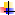 1) наслідки рішення взяти участь у корупційному діянні1) наслідки рішення взяти участь у корупційному діянні2) способи того, як можна було б чесно вирішити цю ситуацію;Позитивні наслідкиНегативні наслідки та відповідальність1) наслідки рішення взяти участь у корупційному діянні1) наслідки рішення взяти участь у корупційному діянні2) способи того, як можна було б чесно вирішити цю ситуацію;позитивнінегативніЛегка оцінкаВтрата грошей, які можна було б корисно використати на волонтерство,Група студентів, яка вирішила не платити хабарі,відпочинок, потрібну річ тощо;Одного разу скориставшись корупційною схемою, студент може обрати “легший” шлях і не перейматися навчальним процесом, купуючи собі диплом, але не здобуваючи знання;Корумповані викладачі будуть ”заохочувати” такого студента і надалі;Неосвічений випускник буде неконкурентоспроможним і навіть небезпечним у своїй професії, що може призвести до матеріальних і людських втрат.При накопичені критичної маси таких “спеціалістів” українські архітектурні рішення будуть безнадійно програвати своїм іноземним конкурентам, а український споживач не отримає якісних красивих будівель.Під час трудової діяльності, людина і далі буде схильна шукати легких рішень, обходити та порушувати правила, вважатиме корупційну практику прийнятною, як її навчили це робити у рідному університеті.може об’єднатися, і піти здавати іспит на загальних підставах. У випадку необ’єктивного оцінювання викладачем, повідомити про це деканат\ректорат і перескласти іспит при комісіїВідповідально вчитися.Можна спробувати підняти тему хабарництва в студентській газеті, в групах ВНЗ в соціальних мережах з пропозицією до спільноти ВНЗ припинити цю ганебну практику.Одним зі способів може бути публічний розголос – з залученням громадських активістів та журналістів.            Регіональний центр з надання безоплатної  вторинної правової допомоги у Закарпатській області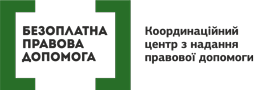 Адреса: вул. Загорська, 51, м. Ужгород, 88017, Україна
Єдиний телефонний номер системи безоплатної правової допомоги: 0-800-213103
Електронна адреса: office.zakarpattya@legalaid.uz.ua
Веб-сайт: http://zakarpattya.legalaid.gov.ua/ua/
Директор: Попадинець Василь Юрійович